Sabbath is necessary. So necessary that the Lord Himself “rested” on the Seventh Day. We need it physically, emotionally, and spiritually. 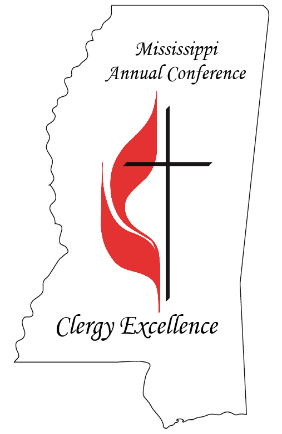 Does your clergy take a regular day off? How much vacation time has been agreed with your clergy?Is your clergy utilizing the allowed vacation time?Please identify each as it reflects your present readiness and/or performance as a spiritual leader. 		S – This area is a Strength      N – This area Needs more workIf something is marked (N), please explain why and how it can be improved.  Use additional paper if needed.Please identify each as it reflects your present readiness and/or performance as a spiritual leader. 		S – This area is a Strength      N – This area Needs more workIf something is marked (N), please explain why and how it can be improved.  Use additional paper if needed.Please identify each as it reflects your present readiness and/or performance as a spiritual leader. 		S – This area is a Strength      N – This area Needs more workIf something is marked (N), please explain why and how it can be improved.  Use additional paper if needed.Next Steps:  Based upon this time of JOINT reflection on your ministry TOGETHER, please identify 1 goal from each area of Clergy Excellence that would be a beneficial goal for your clergy for the coming year.  In addition, provide strategies on how the congregation can support and help your clergy achieve these goals.Pastor________________________________	S/PRC Chair___________________________	Date_________________		Committee Member________________________________	Committee Member________________________________________LOVING:  God and Others – High Christian Character in Every Aspect of Life and MinistryClergy lives a life of integrity and dependability.SNClergy lives a life that reflects my faith.SNClergy lives a life of authenticity and honesty.SNClergy lives a life that reflects a pursuit of holiness.SNClergy exhibits a strong work ethic and is conscious of time management.SNLOVING:  God and Others – Attention to the Pastoral Needs of the CommunityClergy is intentional about building relationships with others.SNClergy understands the importance of missions and works to create this in our congregation.SNClergy is active in personal evangelism and works to create this in our congregation.SNClergy is active in a ministry of caring to our congregation through visitation and presence.SNClergy has a pastoral presence and is active in the life of our community.SNLEARNING: Personal Growth and Discipling Others – Lifelong LearnerClergy is an active participant in both required training and continuing education.SNClergy is an active participant in Conference and District trainings and events.SNClergy encourages our laity to participate in Conference and District trainings and events.SNLEARNING: Personal Growth and Discipling Others – Clearly Communicates the Gospel and Wesleyan TraditionsClergy has a clear understanding of God’s grace and proclaims it.SNClergy has a clear understanding of and identifies as a United Methodist.SNClergy is focused, articulate, and engaging while preaching.SNClergy is organized, creative and clearly communicates while teaching.SNClergy has a working knowledge of the connectional ministries of the district, annual conference, and general church; and communicates this to the congregation.SNLEADING:  Evangelism and Order – Dedicated to Making Disciples of Jesus ChristClergy plays a role in creating and leading vital and inspiring worship.SNClergy encourages financial generosity in teaching and by example.SNClergy creates and leads opportunities for faith formation like small groups and studies.SNClergy encourages outreach to the community in teaching and by example.SNClergy helps others understand the personal call on their lives as a follower of Christ.SNLEADING:  Evangelism and Order – Able to Organize and Implements all aspects of Church OrderClergy works with laity in the church to plan, organize and execute ministry.SNClergy understands the importance of team leadership and work to build ministry teams.SNClergy is intentional about creating efficient and productive order and administration in the life of the church.SNClergy intentionally leads the congregation to be involved in the connectional ministries of the district, annual conference and general church.SNLEADING:  Evangelism and Order – Moves the Church Toward the KingdomClergy actively seeks God’s vision for the church and shares it with the congregation.SNClergy is willing to find and develop new and creative ways to do ministry.SNClergy keeps the church active and moving in the right direction.SNClergy is calm in times of crisis and conflict and leads as a non-anxious presence.SNClergy is intentional and effective in resolving conflict in the church.SNClergy is a strategic thinker and always planning ahead.SNClergy is not scared of failure or trying something new.SNClergy is a great encourager and motivator for the laity in the church.SNGOALSAccountability DateStatusLOVING GOAL:Strategies for achieving #1LEARNING GOAL:Strategies for achieving #2  LEADING GOAL:Strategies for achieving #3